ПРОГРАММА МАГИСТРАТУРЫПРОГРАММА МАГИСТРАТУРЫ ПО НАПРАВЛЕНИЮ ПОДГОТОВКИ 
40.04.01 ЮРИСПРУДЕНЦИЯ«Международное публичное право и международное частное право в системе международной интеграции» (очная и заочная формы обучения)УСЛОВИЯ ПОСТУПЛЕНИЯ *Размер оплаты на 2021/2022 учебный год установлен 01.06.2021г.КАЛЕНДАРЬ ПРИЕМА ДОКУМЕНТОВ В 2021 ГОДУ 
I. На места по договорам об оказании платных образовательных услуг. Очная форма обученияПрием документов - с 18 июня по 20 августа; Завершение заключения договоров об оказании платных образовательных услуг 
и приема заявлений о согласии на зачисление -  30 августа в 18:00. II. На места по договорам об оказании платных образовательных услуг. Заочная форма обученияПрием документов - с 18 июня по 17 сентября; Завершение заключения договоров об оказании платных образовательных услуг приема 
и приема заявлений о согласии на зачисление -  29 сентября в 18:00 . ДОКУМЕНТЫ, НЕОБХОДИМЫЕ ДЛЯ ПОСТУПЛЕНИЯ:Документ о высшем образовании и о квалификации любого уровня и направления подготовки (специальности) с приложением к нему – оригинал или копия;Документ, удостоверяющий личность, гражданство – копия (страницы с фотографией и регистрацией);4 фотографии 3*4 (матовые, без уголка);Документы, подтверждающие индивидуальные достижения (при наличии).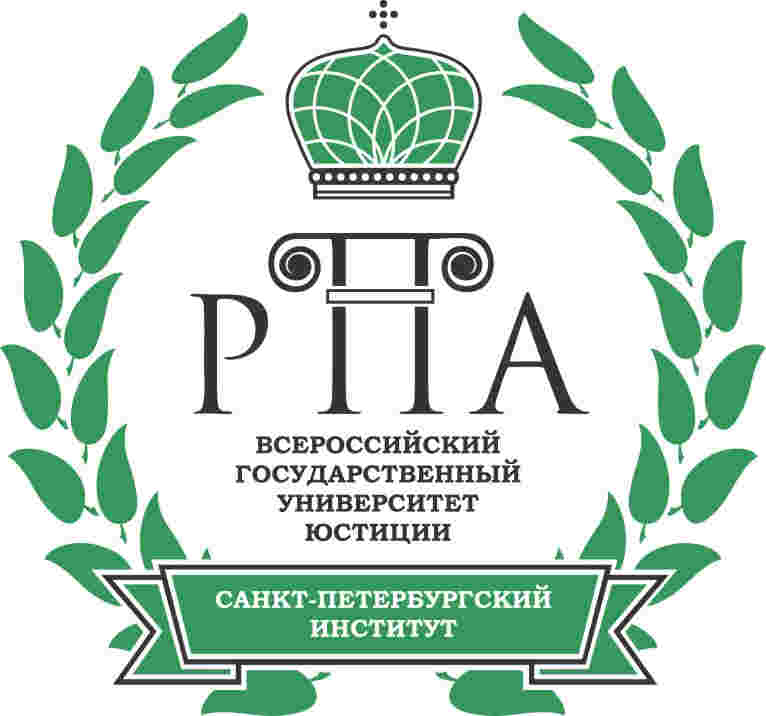 АБИТУРИЕНТУ 2021Санкт-Петербургский институт (филиал) ФГБОУ ВО «Всероссийский государственный университет юстиции»
 (РПА Минюста России)☏ (812)323-16-01              ✉pk@szfrpa.ru    vk.com/abit_szfrpa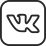 Код 
и наименование направления подготовкиКвалификацияФорма обученияСрок обученияКоличество мест Количество мест Количество мест Вступительное испытаниеМинимальный баллСтоимость обучения 
за 1 семестр 
в 2021 году, руб.*Код 
и наименование направления подготовкиКвалификацияФорма обученияСрок обученияБюджетВ т.ч. целевое обучениеДоговорВступительное испытаниеМинимальный баллСтоимость обучения 
за 1 семестр 
в 2021 году, руб.*40.04.01 ЮриспруденцияМагистрОчная2 года--100Междисциплинарный экзамен3597 10040.04.01 ЮриспруденцияМагистрЗаочная 2 года 
5 месяцев--180Междисциплинарный экзамен3565 600